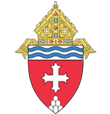 DIOCESE OF MEMPHIS IN TENNESSEEPRENUPTIAL INVESTIGATION		(For all marriages, including validations and sanations)Groom: 							Bride: 							Place of Marriage: 																	Name of Church				City & StateDate of Wedding: 				 (Include a copy of signed civil marriage certificate in the file.)Witnesses: 							 and 							Priest/Deacon Officiating at Marriage: 										If validating a civil union or seeking a sanation, date of the civil ceremony: 				Required Documents Baptismal Certificates (and Profession of Faith Certificates) for bride and groom (issued within the last six months) Two Witness Affidavits for bride and two Witness Affidavits for groom attesting to freedom to marry* Declaration of Nullity Decree(s) (if applicable) Death Certificate(s) (if applicable)*	For a baptized non-Catholic, a Baptismal Certificate OR two Witness Affidavits attesting to baptism Certificate of Completion of Diocesan Marriage Preparation Program Certificate of Completion of Natural Family Planning Class Certificate of Completion of FOCCUS Inventory If a dispensation or permission is needed, complete the Petition for Dispensations & Permissions on page 8, and forward all of the above to the Office of the Chancellor. If the wedding will be celebrated outside the Diocese of Memphis, attach the Testimonial Letters or Nihil Obstat form and mail all the above documents to the Office of the Chancellor. The form can be found at www.cdom.org/chancellor.*   If the priest/deacon preparing the couple knows with certainty that both parties have not been married previously or that a previous spouse is deceased, these documents are not necessary. If, however, the wedding will take place outside of the Diocese of Memphis, they are required.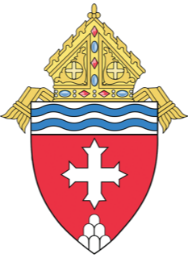 	           Special InstructionsRITE: If the groom and/or bride are Eastern Catholic or Eastern Orthodox, only a priest may assist at the wedding, not a deacon. If you have any questions, please call the Chancery.CANONICAL FORM: Catholics are to be married before a properly delegated Catholic priest or deacon and two witnesses. Dispensations from canonical form may be granted when only one party is Catholic. NUPTIAL MASS: A marriage between two Catholics is usually celebrated during Mass, though Mass is not strictly required. A marriage between a Catholic and a baptized Christian is usually celebrated outside of Mass. A marriage between a Catholic and a non-baptized person may never be celebrated during Mass.DISPENSATION/PERMISSION/DELEGATION: Obtain any permission/dispensation from the Catholic bishop in whose diocese the Catholic groom/bride lives, regardless of where the marriage ceremony will occur. Please keep the record in the file.If a Catholic is marrying a non-baptized person, obtain a dispensation from Disparity of Cult.If a Catholic is marrying a (validly) baptized non-Catholic, obtain permission for a Mixed Marriage. (Priest and deacons who have faculties from the Bishop of Memphis can give this permission.)If a Catholic will be married by a non-Catholic officiant, obtain a dispensation from canonical form. (This is possible only when one of the parties is not Catholic.)If officiating at a marriage of two Catholics and neither is your parishioner, obtain permission from the Catholic’s proper pastor.If officiating at a marriage outside your assigned parish, obtain delegation from that pastor or a local ordinary.See the Petition for Dispensations & Permissions for a list of dispensations and permissions.INTERFAITH/ECUMENICAL WEDDINGS: It is forbidden for the Catholic minister in a religious celebration of marriage and the non-Catholic minister, each performing his own rite, to ask together for the consent of the parties.VALIDATION OF A CIVIL MARRIAGE: If the parties have attempted marriage civilly and now wish to marry each other in the Catholic Church, then at the Catholic ceremony they must have the intention of giving marital consent as if they were not already married. There is no “blessing” of an already existing union.MARRIAGE FILE: The marriage file is kept in the parish where the marriage with canonical form occurred. If the marriage takes place at a university chapel, hospital, etc., the marriage file is kept at the parish in whose territory the place is located. When the marriage ceremony occurred with a dispensation for lack of canonical form, the marriage file is kept in the parish where the prenuptial investigation and the request for dispensation from canonical form occurred.WEDDINGS OUTSIDE OF THE DIOCESE: If the marriage ceremony is to occur outside the Diocese, the marriage file is to be sent to the Chancery with the Testimonial Letters form attached. Keep a copy for your records.Full Name: 							  Date of Birth: 					Address: 																Number/Street (include Apartment/Unit #)				City/State/Zip CodePhone: 							  Email: 								Home/Work/Cellular: (Area Code) NumberFather’s Name: 						  Religion: 																(If Eastern Catholic, indicate rite)Mother’s Name: 						  Religion: 									(Include mother’s maiden name)				(If Eastern Catholic, indicate rite)Religion: 							  Did it ever change? 						*If not baptized, obtain a dispensation from Disparity of Cult.			         	If yes: When/What Religion(s)Place of Baptism: 													(Obtain recently issued baptismal certificate)		Name of Church			City/State		DateProfession of Faith (if applicable): 											(Obtain recently issued certificate, if not already noted on baptismal certificate)		Name of Parish		City/StateHave you received First Holy Communion?	 Yes   No 								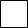 (If not, arrange for preparation and reception of sacraments)		If yes: 	Name of Church		City/State     	DateHave you received Confirmation?	 Yes	 No 									(If not, arrange for preparation and reception of sacrament)		If yes:	Name of Church		City/State 	DateRespond to the following and explain any responses marked with an asterisk (*). For ##4-17, an asterisked response may prevent a couple from marrying. Contact the Chancery if you have any questions.Explain here any response given above which included an asterisk (*):I swear that all the information I have given above is the whole truth and nothing but the truth, so help me God.Signature of Groom								Date SignedSignature of Priest or Deacon							Type/Print Name											[Parish Seal]Place SignedFull Name: 							  Date of Birth: 					Address: 																Number/Street (include Apartment/Unit #)				City/State/Zip CodePhone: 							  Email: 								Home/Work/Cellular: (Area Code) NumberFather’s Name: 						  Religion: 																(If Eastern Catholic, indicate rite)Mother’s Name: 						  Religion: 									(Include mother’s maiden name)				(If Eastern Catholic, indicate rite)Religion: 							  Did it ever change? 						*If not baptized, obtain a dispensation from Disparity of Cult.			         	If yes: When/What Religion(s)Place of Baptism: 													(Obtain recently issued baptismal certificate)		Name of Church			City/State		DateProfession of Faith (if applicable): 											(Obtain recently issued certificate, if not already noted on baptismal certificate)		Name of Parish		City/StateHave you received First Holy Communion?	 Yes   No 								(If not, arrange for preparation and reception of sacraments)		If yes: 	Name of Church		City/State     	DateHave you received Confirmation?	 Yes	 No 									(If not, arrange for preparation and reception of sacrament)		If yes:	Name of Church		City/State 	DateRespond to the following and explain any responses marked with an asterisk (*). For ##4-16, an asterisked response may prevent a couple from marrying. Contact the Chancery if you have any questions.	Explain here any response given above which included an asterisk (*):I swear that all the information I have given above is the whole truth and nothing but the truth, so help me God.Signature of Bride								Date SignedSignature of Priest or Deacon							Type/Print Name											[Parish Seal]Place SignedPrior Marriage(s) of GroomHow many times were you married in any type of ceremony?  						NOTE:  When there is a prior marriage NO wedding ceremony can be scheduled until a) the final Decree(s) of Nullity/Dissolution is granted by the Catholic Church; or b) the certificate of death of the spouse is presented.  If the priest/deacon is certain of the death of the prior spouse, a certificate of death is not required.Spouse #1: 								  Date of Marriage Ceremony: 		Place of Ceremony (Name & City): 					  Title of Officiant: 				How did this marriage end?		☐ Death of Spouse	☐ Divorce	☐ Declaration of NullitySpouse #2: 								  Date of Marriage Ceremony: 		Place of Ceremony (Name & City): 					  Title of Officiant: 				How did this marriage end?		☐ Death of Spouse	☐ Divorce	☐ Declaration of NullityAttach a copy of the death certificate, civil divorce/annulment decree, the decree of nullity, or the decree of dissolution.Prior Marriage(s) of BrideHow many times were you married in any type of ceremony?  						NOTE:  When there is a prior marriage NO wedding ceremony can be scheduled until a) the final Decree(s) of Nullity/Dissolution is granted by the Catholic Church; or b) the certificate of death of the spouse is presented.  If the priest/deacon is certain of the death of the prior spouse, a certificate of death is not required.Spouse #1: 								  Date of Marriage Ceremony: 		Place of Ceremony (Name & City): 					  Title of Officiant: 				How did this marriage end?		☐ Death of Spouse	☐ Divorce	☐ Declaration of NullitySpouse #2: 								  Date of Marriage Ceremony: 		Place of Ceremony (Name & City): 					  Title of Officiant: 				How did this marriage end?		☐ Death of Spouse	☐ Divorce	☐ Declaration of NullityAttach a copy of the death certificate, civil divorce/annulment decree, the decree of nullity, or the decree of dissolution.DIOCESE OF MEMPHIS IN TENNESSEEPetition for Dispensations & PermissionsMost Reverend Bishop:I request the dispensations/permissions indicated below.	Signature of Pastor/Parochial Vicar/Deacon		Parish	Print Name						DatePlease send this petition and all accompanying documents to the Office of the Chancellor at least one month before the wedding.1. How long have you known the bride? 	                Length of courtship?                  Length of engagement? 	1. How long have you known the bride? 	                Length of courtship?                  Length of engagement? 	1. How long have you known the bride? 	                Length of courtship?                  Length of engagement? 	2. Do you regularly participate in the practice of your faith? Yes No*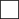 3. Are you contracting marriage: A) for the purpose of truly seeking marriage itself or B) for some other purpose? A B*4. Have you ever been married before in any kind of civil or religious ceremony?  (If yes, go to page 7) Yes* No5. Have you ever been ordained to the Catholic priesthood or diaconate? Yes* No6. Have you or your fiancée ever made a public perpetual vow of chastity in a religious institute? Yes* No7. Are you related to your fiancée by blood, by marriage, or by adoption? Yes* No8. Have you ever experienced or been treated for any psychological/emotional/addiction-related difficulty? Yes* NoIf yes, is it resolved? Yes No*9. Have you undergone surgery in order to attempt a sex-change or in any other manner taken measures in an attempt to change your gender? Yes* No10. Have you ever been diagnosed with impotence? Yes* No11. Do you intend to form a common partnership of life and love with your spouse? Yes No*12. Do you intend to be open to the procreation of children? Yes No*13. Do you intend to fulfill your obligation to educate your children? Yes No*14. Do you intend to make a permanent commitment until the death of your spouse?  Yes No*15. Do you intend to be faithful to your spouse throughout the entire marriage? Yes No*16. Are you consenting to this marriage freely and willingly, without being forced or pressured by anyone or any circumstance? (If there is suspicion of pressure being exerted, an explanation is needed.) Yes No*17. Are you placing any conditions on this marriage, or do you have any serious reservations about this marriage? Yes* No18. Would your fiancée agree with your answers to these questions if she knew them? Yes No*19. Is there any important fact about you which you have not shared with your fiancée? (e.g., addictions, illness, trouble with the law, indebtedness, sterility, sexuality, child from a prior relationship, etc.) Yes* No20. (If groom or bride is age 17 or younger) Do your parents consent to this marriage? Yes No*21. Have you signed or do you intend to sign a prenuptial agreement? (If yes, attach a copy of the agreement) Yes* No22. Do you have any children from any previous relationship?   Yes* NoIf yes, are the moral and civil responsibilities to any former spouse(s) and any child(ren) being fulfilled? Yes No*1. How long have you known the groom? 	      Length of courtship?                  Length of engagement? 	1. How long have you known the groom? 	      Length of courtship?                  Length of engagement? 	1. How long have you known the groom? 	      Length of courtship?                  Length of engagement? 	2. Do you regularly participate in the practice of your faith? Yes No*3. Are you contracting marriage: A) for the purpose of truly seeking marriage itself or B) for some other purpose? A B*4. Have you ever been married before in any kind of civil or religious ceremony?  (If yes, go to page 7) Yes* No5. Have you or your fiancé ever made a public perpetual vow of chastity in a religious institute? Yes* No6. Are you related to your fiancé by blood, by marriage, or by adoption? Yes* No7. Have you ever experienced or been treated for any psychological/emotional/addiction-related difficulty? Yes* NoIf yes, is it resolved? Yes No*8. Have you undergone surgery in order to attempt a sex-change or in any other manner taken measures in an attempt to change your gender? Yes* No9. Have you ever been diagnosed with impotence? Yes* No10. Do you intend to form a common partnership of life and love with your spouse? Yes No*11. Do you intend to be open to the procreation of children? Yes No*12. Do you intend to fulfill your obligation to educate your children? Yes No*13. Do you intend to make a permanent commitment until the death of your spouse?  Yes No*14. Do you intend to be faithful to your spouse throughout the entire marriage? Yes No*15. Are you consenting to this marriage freely and willingly, without being forced or pressured by anyone or any circumstance? (If there is suspicion of pressure being exerted, an explanation is needed.) Yes No*16. Are you placing any conditions on this marriage, or do you have any serious reservations about this marriage? Yes* No17. Would your fiancé agree with your answers to these questions if he knew them? Yes No*18. Is there any important fact about you which you have not shared with your fiancé? (e.g., abortions, addictions, illness, trouble with the law, indebtedness, sterility, sexuality, child from a prior relationship, etc.) Yes* No19. (If groom or bride is age 17 or younger) Do your parents consent to this marriage? Yes No*20. Have you signed or do you intend to sign a prenuptial agreement? (If yes, attach a copy of the agreement) Yes* No21. Do you have any children from any previous relationship?   Yes* NoIf yes, are the moral and civil responsibilities to any former spouse(s) and any child(ren) being fulfilled? Yes No*